УКРАЇНА     ЧЕРНІГІВСЬКА МІСЬКА РАДА     ВИКОНАВЧИЙ КОМІТЕТ  Р І Ш Е Н Н ЯПро надання дозволу на укладення  договору про спільну інвестиційну діяльністьЗ метою організації якісного торговельного і побутового обслуговування населення в межах території міського пляжу «Золотий берег», забезпечення благоустрою міської території та приведення її до узгодженого архітектурного стилю, відповідно до статей 65, 67, 78, 781 Господарського кодексу України, рішень виконавчого комітету Чернігівської міської ради від 15 квітня 2016 року № 128 «Про закріплення територій», від 15 грудня 2016 року № 580 «Про передачу основних засобів», керуючись підпунктом 1 пункту «а» статті 29 Закону України «Про місцеве самоврядування в Україні», пунктами 5.1., 6.3 статуту комунального підприємства "Паркування та ринок" Чернігівської міської  ради, затвердженого рішенням виконавчого комітету Чернігівської міської ради від 15 вересня 2016 року №403, виконавчий комітет міської ради вирішив:1. Надати дозвіл комунальному підприємству «Паркування та ринок» Чернігівської міської ради, код ЄДРПОУ 22828596, укласти з фізичною особою – підприємцем Ковтуном Антоном Олександровичем, реєстраційний номер облікової картки платника податків 3348507898,  договір про спільну інвестиційну діяльність з предмету інвестування в розбудову рекреаційної інфраструктури міського пляжу «Золотий берег», м. Чернігів. 2.  Доручити директору комунального підприємства «Паркування та ринок» Чернігівської міської ради (Шевченко О. О.) підписати з фізичною особою – підприємцем Ковтуном Антоном Олександровичем  договір про спільну інвестиційну діяльність.3. Контроль за виконанням цього рішення покласти на заступника міського голови Черненка А. В.Міський голова                                                                     В. А. АтрошенкоСекретар міської ради                                                         М. П. Черненок 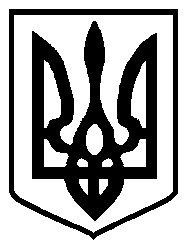 27 липня 2017 року          м. Чернігів №  315    